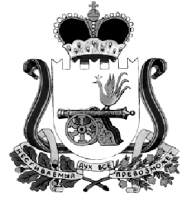 АДМИНИСТРАЦИЯ МУНИЦИПАЛЬНОГО ОБРАЗОВАНИЯ“КАРДЫМОВСКИЙ  РАЙОН” СМОЛЕНСКОЙ ОБЛАСТИ                                                     УТВЕРЖДАЮ:     М.П.П Р О Т О К О Л  № 12заседания Комиссии по организации и проведению торгов по продаже, находящихся в государственной собственности двух незастроенных земельных участков, расположенные на территории  муниципального образования  «Кардымовский район» Смоленской области (далее – Комиссия). п. Кардымово Смоленской области	   	                                                                  28 августа 2013 годаЗаседание комиссии созвано с завершением приема заявок на участие в аукционе по продаже, находящихся в государственной собственности двух незастроенных земельных участков, расположенных на территории муниципального образования «Кардымовский район», Смоленской области, в том числе:           1-й земельный участок с кадастровым номером 67:10:0150101:59, расположен по адресу: Смоленская область, Кардымовский район, Каменское с/пос., д. Каменка, ул. Школьная, в районе дома № 3, - площадью 192 кв.м. Целевое использование  - размещение хозяйственных построек. Категория земель – земли населенных пунктов. Начальная цена земельного участка – 13 389,00 рублей;2-й земельный участок с кадастровым номером 67:10:0150101:60, расположен по адресу: Смоленская   область,   Кардымовский   район,  Каменское сельское поселение, д. Каменка, ул. Школьная, в районе дома № 3, - площадью 68 кв.м. Целевое использование – размещение хозяйственных построек. Категория земель – земли населенных пунктов. Начальная цена земельного участка – 9 383,00 рублей;Регистрация членов комиссии:По результатам регистрации присутствуют:        Учитывая, что все члены Комиссии присутствуют, заседание Комиссии становится правомочным.Ставится на голосование повестка дня заседания:1. Рассмотрение поступивших заявок на участие в аукционе.Принято единогласно.По вопросу повестки дня выступила заместитель председателя  Комиссии А.В.  Языкова, объявив, что информационное сообщение о проведении аукциона по продаже данных земельных участков было опубликовано 26 июля 2013 года в районной газете  «Знамя труда»  № 61. За установленный период с даты публикации извещения в печати по 24 августа 2013 года в  Администрацию муниципального образования «Кардымовский район» Смоленской области на участие в аукционе поступили заявки от:         - Васина Александра Михайловича на земельный участок с кадастровым номером 67:10:0150101:59, расположенный по адресу: Смоленская область, Кардымовский район, Каменское с/пос., д. Каменка, ул. Школьная, в районе дома № 3, - площадью 192 кв.м;- Саломатиной Елены Николаевны на земельный участок с кадастровым номером 67:10:0150101:60, расположен по адресу: Смоленская   область,   Кардымовский   район,  Каменское сельское поселение, д. Каменка, ул. Школьная, в районе дома № 3, - площадью 68 кв.м.Председатель комиссии Ануфриев С.В. предложил заключить договоры купли-продажи:         - с Васиным Александром Михайловичем, как с единственным претендентом на земельный участок с кадастровым номером 67:10:0150101:59, расположенный по адресу: Смоленская область, Кардымовский район, Каменское с/пос., д. Каменка, ул. Школьная, в районе дома № 3, - площадью 192 кв.м;- с Саломатиной Еленой Николаевной, как с единственным претендентом на земельный участок с кадастровым номером 67:10:0150101:60, расположен по адресу: Смоленская   область,   Кардымовский   район,  Каменское сельское поселение, д. Каменка, ул. Школьная, в районе дома № 3, - площадью 68 кв.м.РЕШИЛИ:           Считать возможным заключить договоры купли-продажи:         - с Васиным Александром Михайловичем, как единственным претендентом на приобретение земельного участка с кадастровым номером 67:10:0150101:59, расположенный по адресу: Смоленская область, Кардымовский район, Каменское с/пос., д. Каменка, ул. Школьная, в районе дома № 3, - площадью 192 кв.м. Целевое использование  - размещение хозяйственных построек. Категория земель – земли населенных пунктов. Продажная цена земельного участка – 13 389,00 рубля;- с Саломатиной Еленой Николаевной, как единственным претендентом на приобретение земельного участка с кадастровым номером 67:10:0150101:60, расположенный по адресу: Смоленская   область,   Кардымовский   район,  Каменское сельское поселение, д. Каменка, ул. Школьная, в районе дома № 3, - площадью 68 кв.м. Целевое использование  - размещение хозяйственных построек. Категория земель – земли населенных пунктов. Продажная цена земельного участка – 9 383,00 рублей.Принято единогласно.В связи с тем, что повестка дня исчерпана, заседание объявляется закрытым.Глава Администрации муниципального образования  «Кардымовский район» Смоленской областиО.В.Ивановпредседатель комиссии:Ануфриев Сергей Васильевичзам. председателя комиссии:Языкова Анжела Викторовнасекретарь комиссии:Сидоренкова Оксана ВалерьевнаЧлены комиссии:	                       Амельченко Надежда ТихоновнаКоломыс Владимир Юрьевич                                                    Сычёва Валентина Владимировна                                                    Толмачева Татьяна ПетровнаШевелева Валентина Петровна                                                    председатель комиссии:С.В. Ануфриев зам. председателя комиссии:А.В. Языкова секретарь комиссии:О.В. Сидоренкова Члены комиссии:	                       Н.Т. Амельченко В.Ю. Коломыс В.В. Сычёва Т.П. Толмачева В.П. Шевелева 